Pressemitteilung und Einladung zur STADTRADELN-Auftaktveranstaltung 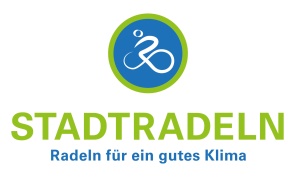 PRESSEEINLADUNG                                                 			    TT.MM. JJJJRadeln für ein besseres KlimaMit einer Sternradfahrt/einem Aktionstag  
 startet Kommune XY am TT.MM.JJJJ
ins Stadtradeln 20JJ Sehr geehrte Damen und Herren,Sehr geehrte/r Herr/Frau XY,am  Datum TT.MM. um ss:mm lädt (Ober-)Bürgermeister*in/Stadtvertreter*in alle Bürger*innen und Vertreter*innen der Presse ein zur Stadtradeln-Auftaktveranstaltung in/am  Ort XY. „ZITAT (Ober-)Bürgermeister*in/Stadtvertreter*in – warum sie mitmachen o. Ä. Hintergrund zum Zitatgeber und ihr Engagement für nachhaltige Mobilität / das Fahrrad /Bezugnahme auf vorherige Teilnahmen am Stadtradeln“.Kurzer Absatz, was geplant ist …Mit der Auftaktveranstaltung zum diesjährigen Stadtradeln sind alle Bürger*innen aufgerufen, 21 Tage lang möglichst viele Alltagswege mit dem Rad zu fahren und dabei Kilometer für die Kommune zu sammeln. Geradelt wird in Teams für mehr Klimaschutz und eine bessere Radförderung. Auf die fahrradaktivsten Teams (kommuneninterne Auswertungskategorien angeben) warten zudem verschiedene Preise bei der Abschlussveranstaltung am TT.MM.. Anmeldungen zum Stadtradeln sind möglich bis einschließlich TT.MM. unter stadtradeln.de/kommuneXY.Bei Fragen zum Stadtradeln in Kommune XY wenden Sie sich bitte anVorname NameTelefonnummerE-Mail-Adressestadtradeln.de/kommuneXYStadtradeln ist eine internationale Kampagne des Klima-Bündnis und wird von den Partnern Ortlieb, ABUS, e-motion – Die e-Bike Experten, WERTGARANTIE, Busch + Müller, Schwalbe, WSM sowie Paul Lange & Co. unterstützt.Mehr Informationen unterstadtradeln.dePressefotosfacebook.com/stadtradelntwitter.com/stadtradelninstagram.com/stadtradelnmastodon.social/@stadtradelnStadTradeLnMit seinem internationalen Wettbewerb Stadtradeln lädt das Klima-Bündnis alle Bürger*innen und Mitglieder der Kommunalparlamente ein, in die Pedale zu treten und ein Zeichen für verstärkte Radverkehrsförderung zu setzen. In Teams sollen sie an 21 zusammenhängenden Tagen zwischen Mai und September möglichst viele Fahrradkilometer für ihre Kommune sammeln. Die Kampagne will Bürger*innen für das Radfahren im Alltag sensibilisieren sowie die Themen Fahrradnutzung und Radverkehrsplanung stärker in die kommunalen Parlamente einbringen. Mit der Meldeplattform RADar! und dem Projekt RiDE – Radverkehr in Deutschland, das wissenschaftlich aufbereitete Radverkehrsdaten den Teilnehmerkommunen bereitstellt, beinhaltet die Kampagne zudem zwei Elemente, mit denen die Radinfrastruktur ganz konkret und unter Einbeziehung der Bürger*innen verbessert werden kann.stadtradeln.deDas Klima-BündnisSeit über 30 Jahren setzen sich die Mitgliedskommunen des Klima-Bündnis mit ihren indigenen Partnern der Regenwälder für das Weltklima ein. Mit fast 2.000 Mitgliedern aus mehr als 25 europäischen Ländern ist das Klima-Bündnis das weltweit größte Städtenetzwerk, das sich dem Klimaschutz widmet, und das einzige, das konkrete Ziele setzt: Jede Klima-Bündnis-Kommune hat sich verpflichtet, ihre Treibhausgasemissionen alle fünf Jahre um zehn Prozent zu reduzieren. Da sich unser Lebensstil direkt auf besonders bedrohte Völker und Orte dieser Erde auswirkt, verbindet das Klima-Bündnis lokales Handeln mit globaler Verantwortung.klimabuendnis.org